DECLARACIÓN DEL LABORATORIO DE CALIBRACIÓNA los _____ días del mes de _____ del año _____ (Especificar la Razón Social del Laboratorio de Calibración) 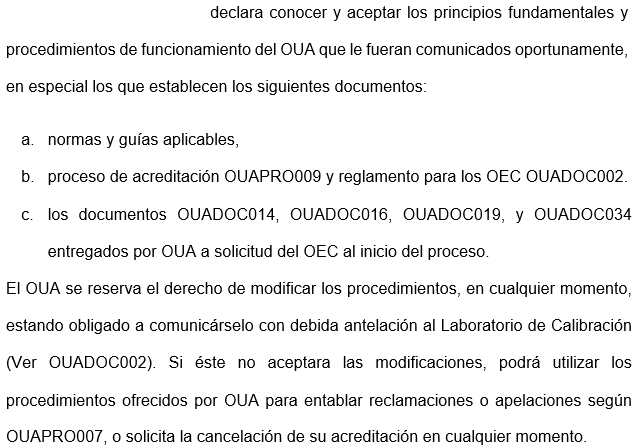 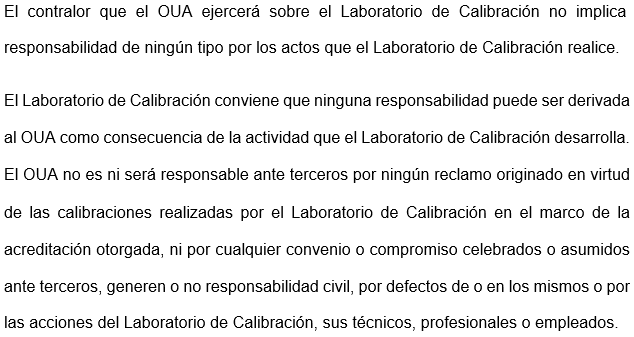 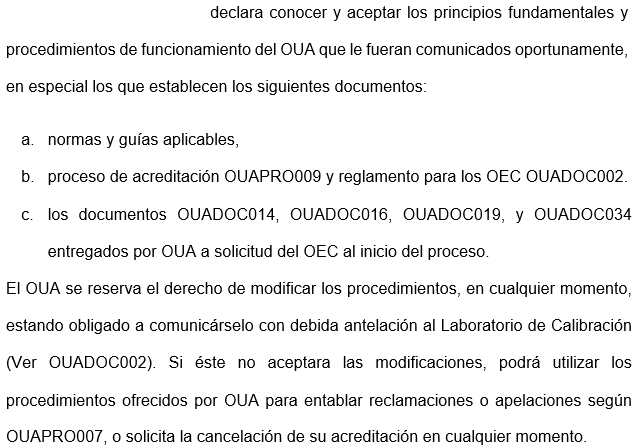 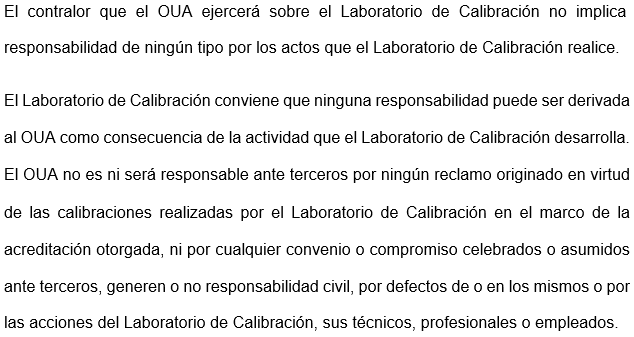 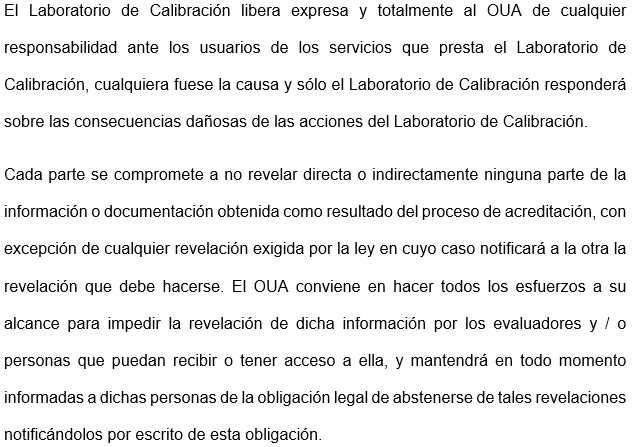       Responsable legal del laboratorio                                               FirmaPor OUA:Fecha: